ELIGIBILITY FOR FAMILY BENEFITS IF ANOTHER EU/EEA MEMBER STATE OR SWITZERLAND IS/WAS INVOLVEDThe procedure for granting family benefits if members of a family live and/or work in two or more EU/EEA Member States or Switzerland is determined by Regulation (EC) No 883/2004 and Regulation (EC) No 987/2009. The following services provided by the VSAAare considered family benefits in accordance with the Regulation: state family benefit; childcare allowance; parental allowance; supplement to the childcare allowance for a child with a disability; childcare allowance for a child with a disability.As a key principle, the parent’s country of employment is responsible for the payment of family benefits. This means that employees and self-employed persons are entitled to receive family benefits for their family members from the country of employment, even if the family members live in another Member State.Where both parents of the child are employed, the country responsible for the payment of family benefits is determined by the child’s country of residence. If the child resides in a country where one of their parents resides, this parent’s country of employment is responsible for the payment of the benefit.Maternity leave and the period during which unemployment benefit is received are deemed equivalent to employment.Latvia has primary responsibility for granting family benefits in full if: Latvia is one of two countries of employment and the children reside in Latvia; Latvia is the only country of employment, but family members reside in another Member State.Latvia will pay a differential supplement (if the amount of family benefits in Latvia exceeds that of family benefits in the other Member State) if: Latvia is one of the two countries of employment and the children reside in the other country of employment; the other country of employment is the only country of employment and the family members reside in Latvia.In order to claim family benefits, you must submit a duly completed application to any local VSAA office or send it by post. Application forms can be downloaded at the VSAA homepage: www.vsaa.lv.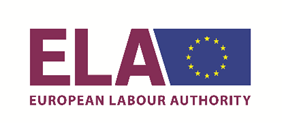 VSAA izmanto Eiropas Darba iestādes atbalstutulkojumu nodrošināšanā